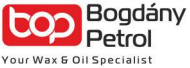 СПЕЦИФИКАЦИЯPlastowax-R220Описание продукцииPlastowax-R220 – однородная смазочный материал, смесь жидкости и твердых углеводородов.Область примененияPlastowax-R220 – применяется в качестве материала обеспечивающего скольжение в резинах.Технология применения:Plastowax-R220 рекомендуем к применению в смесях с Этилен-Пропиленовыми каучуками в отношении 1-4 частей на сотню (phr). Как результат снижаются энергозатраты. Plastowax-R220 способствует лучшему смешению и придает поверхности блеск.Целесообразно при применении подогреть материал до температуры выше на 10-15 °С относительно точки каплеобразования.Характеристики и свойства:Упаковка и маркировкаНовые зеленые металлические бочки по 175кг (нетто), внутри без покраски, на паллетах. Тара не возвратная. Маркировка нанесена белой краской.Материал также поставляется в подогреваемых авто цистернах и в металлических бочках по 18кг (нетто) = около 23 литров.Условия храненияPlastowax-R220 рекомендуется хранить под крышей или внутри помещения, вдали от ярких солнечных лучей, пыли и осадков.В случае благоприятных условий хранения продукт может сохранять свои качественные характеристики в течении 2-х лет начиная с даты производства.Класс пожароопасности: IVБезопасностьПо отношению к хранению, применению и транспортировки должны применять меры безопасности схожие с нефтяными продуктами.Характеристики и единица измеренияТребованияМетодКрасильное число, макс.Плотность при 70 °С, г/см3Вязкость при 100 °С, мм2/сТочка плавления, °ССтатическое зондирование (CPT) при 25 °С, 0,1ммТемпература вспышки (CI), °С, мин.0,50,8358-1148-60130-180220ASTM D 1500ASTM D 1298 ASTM D 445ASTM D 127ASTM D 937ASTM D 92